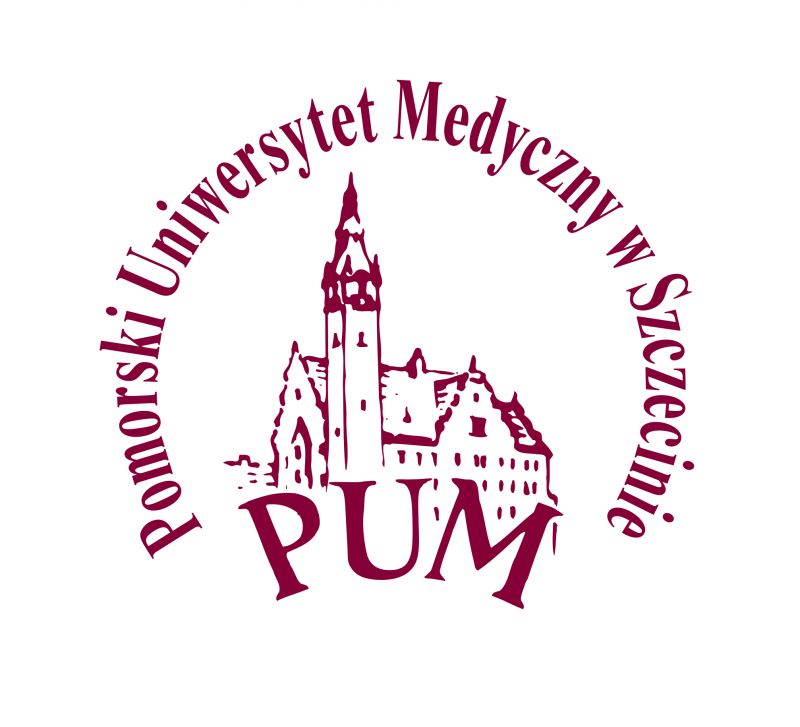 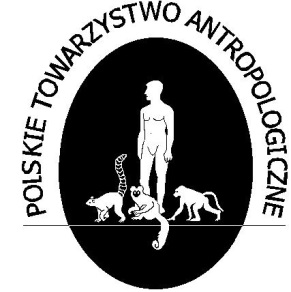 XLVI Ogólnopolska Konferencja NaukowaPolskiego Towarzystwa AntropologicznegoSzczecin 13-15 września 2017Sekretariat Konferencji:Zakład Anatomii Prawidłowej i Klinicznejul. Powst. Wlkp.72, 70-111 Szczecintelefon i fax: 91-466-1480/81/82e-mail: pta2017@pum.edu.pl lub anatomia@pum.edu.pl Zgłoszenie udziału w konferencjiNazwisko…………………………………………………………………………..........…Imię……………………………………………………………………………….........….Tytuł/stopień naukowy……………………………………………………….........….Miejsce pracy/uczelnia……………………………………………………….......................................................................................................................................................................................................................................................................................................Jestem członkiem PTA   nie       tak     w oddziale………………………………………………………………………………Zgłaszam chęć udziału w konferencji i proszę o przesyłanie następnych  komunikatów pod adres e-mail: ...................................................................................................................Rachunek za opłatę konferencyjną proszęMiejscowość……………………………….                               Data………………………wystawić na:………………………………………………………………………………………………………………………..…………………………………………………………..………………………………………………………….wysłać pod adres:………………………………………………………………………………………………………………………………………………………………………………………………………………………………………………………………